Инструкция по заполнению Материально технических и информационных ресурсов с помощью формирования списов.ЗАПОЛНИТЬ ВСЕ ПОЛЯ!!!Открываем в «ПараГрафе» раздел «Материально технические и информационные ресурсы».Подсвечиваем школу.Для создания списка наживаем: Сервис        Новый список.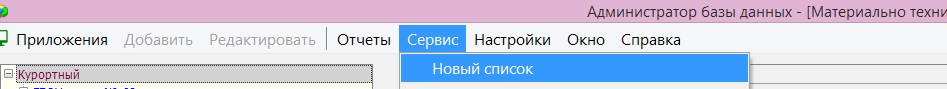 В критериях поиска выбрать: ТСО: включая компьютерное оборудование, затем Инвентаризационная карточка.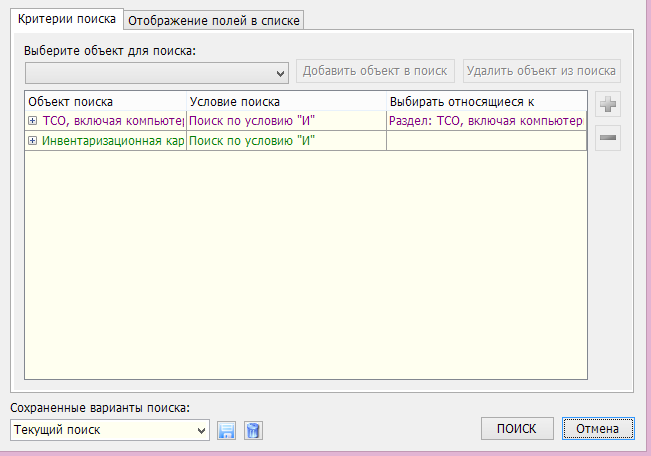 Отображение полей в списке выбираем по распоряжению.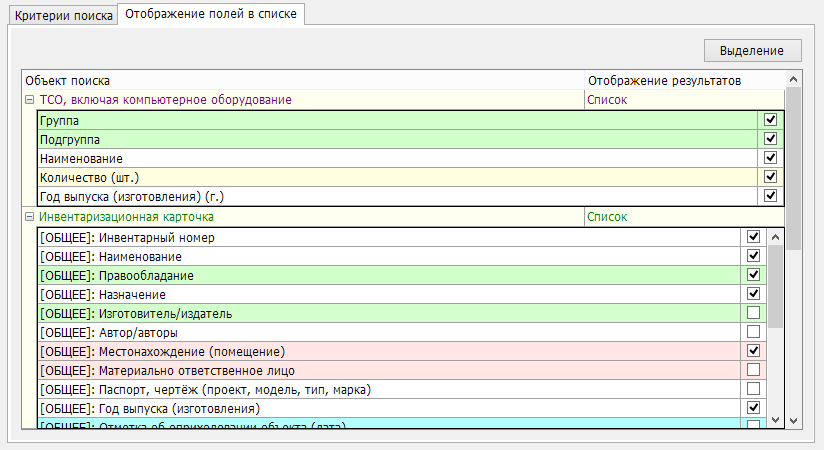 Поиск.ВСЕ ПОЛЯ, КОТОРЫЕ ОТОБРАЗЯТСЯ В ТАБЛИЦЕ, ДОЛЖНЫ БЫТЬ ЗАПОЛНЕНЫ!